«Маша и каша»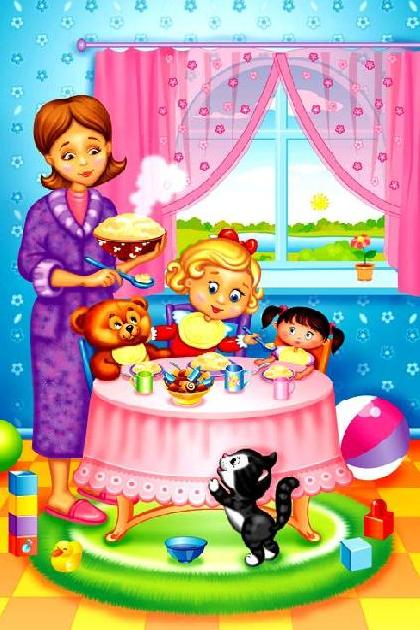 «Есть у солнышка друзья»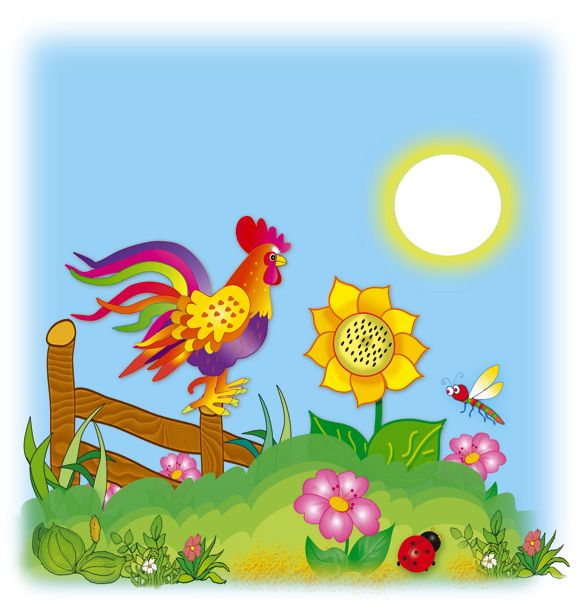 «Поезд»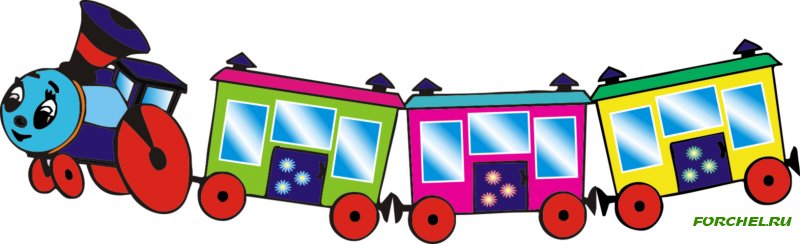 «Резвушка»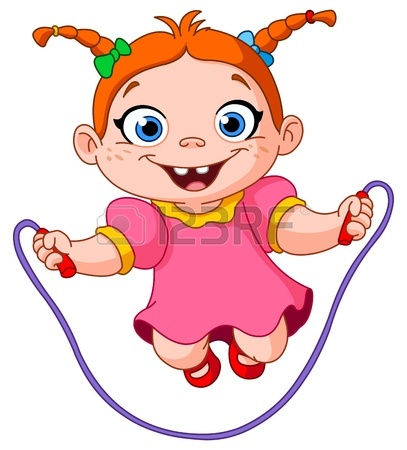 «Побегал-потопали»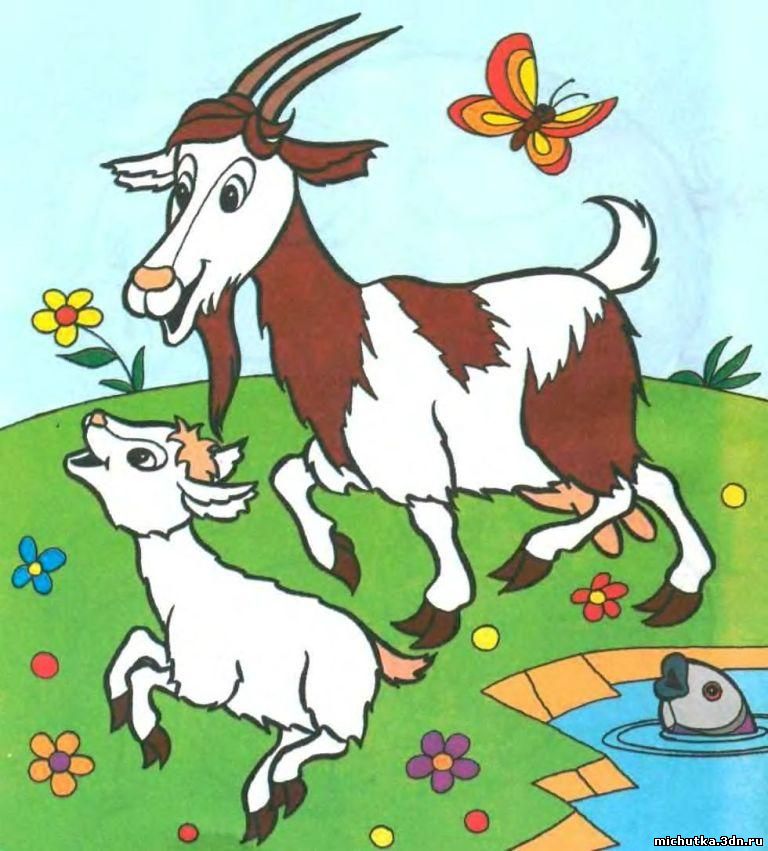 «Воробушки»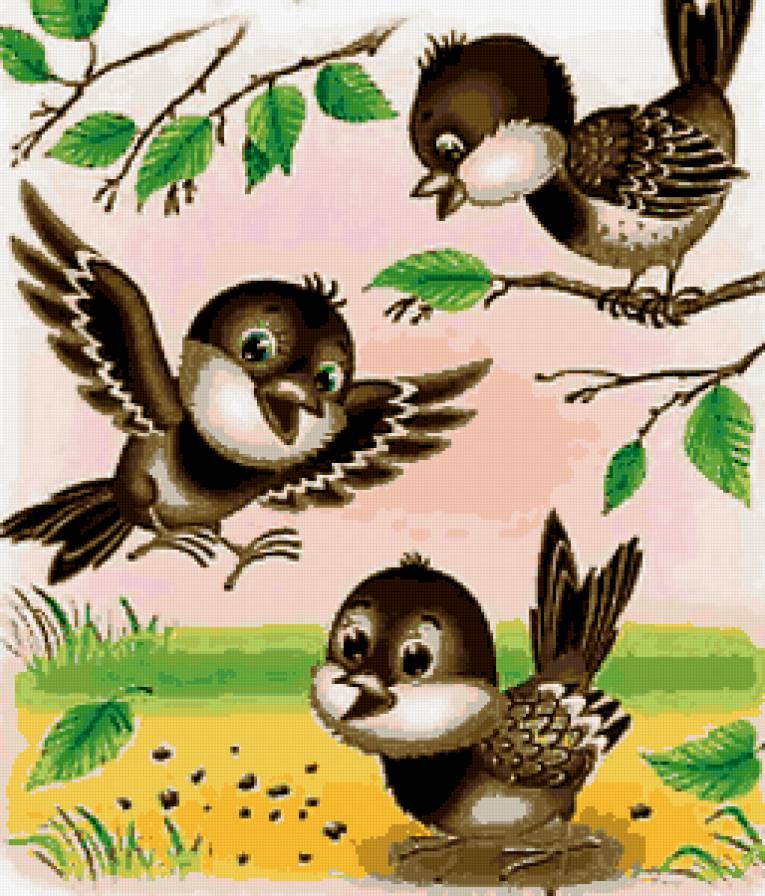 «Кап-кап»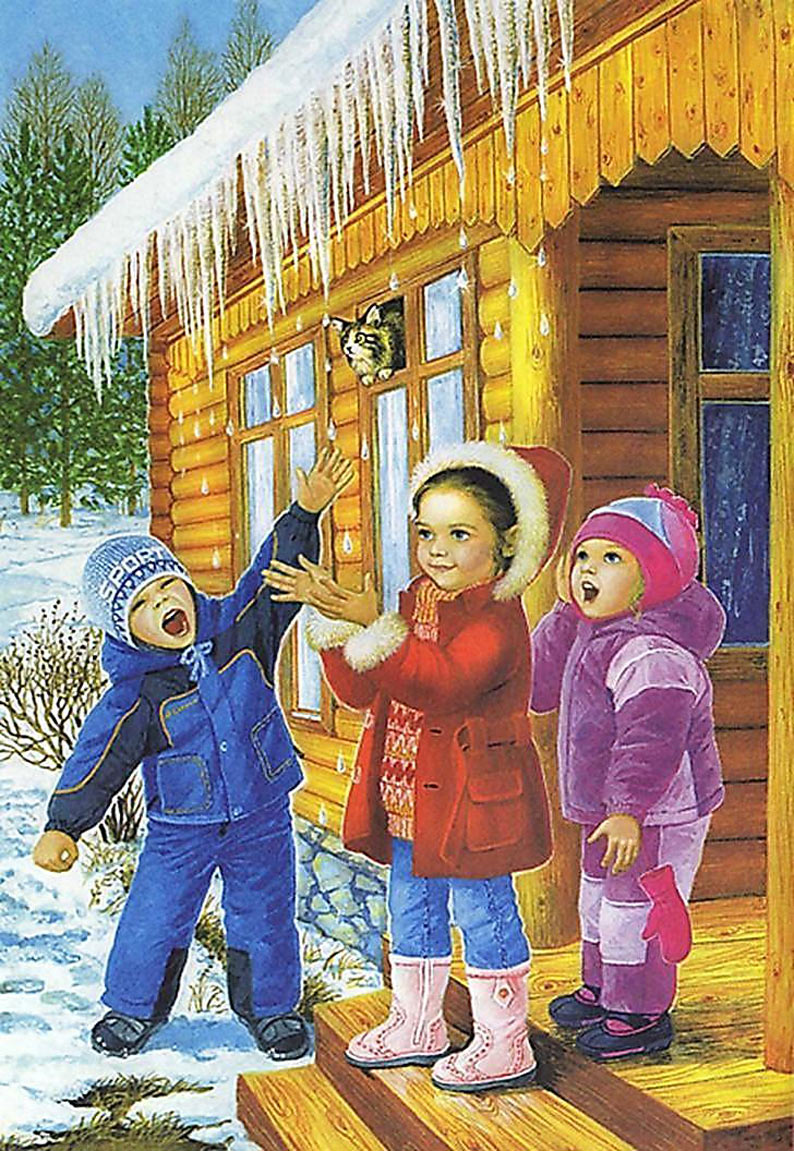 